Ariol – éclairs au chocolat v6ème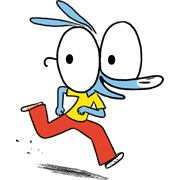 écoutez bien ce problème de maths et essayez de le résoudre sans aide de tête sans prendre de notes !« vas-y prête-moi ton________________ ! »un_________________________sort de la boulangerie avec.............éclairs au chocolat« qu’est-ce qu’elle est______________Pétula ! » « même de dos et puis elle sent bon ! » « j’aimerais qu’elle se retourne vers moi, je lui ferais le sourire du Chevalier_________________avec un  seul côté de la__________________, comme ça, et elle rougirait et elle me dirait..... »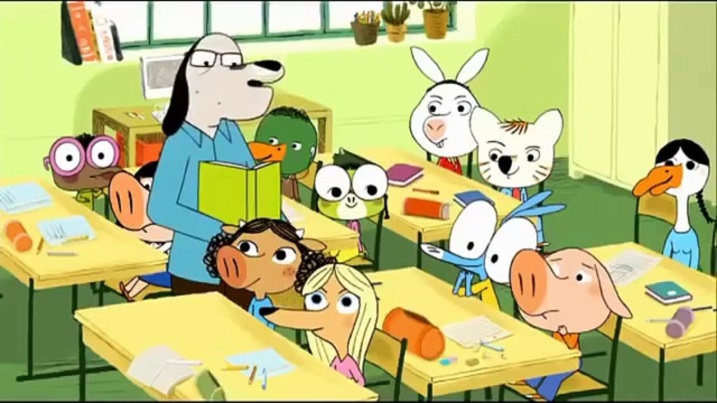 Ariol ! _______________________reste-t-il d’éclairs ?un !non Ariol, ce n’est pas un, mauvaise réponse !c’est deux ! tu es trop_________________ !Tonio, la passe ! Ah oui, Tonio, tu ne joues pas tout seul !Peut-être qu’elle pense vraiment Pétula que je_____________bête....Et si je lui demandais d’être ma prof de maths à Pétula ! Elle me donnera des cours chez elle, je deviendrai très fort et elle serait fière de moi et elle me dirait....Ariol ! Fais gaffe ! Ariol ! Mais__________________________________________tu fais, idiot ?! On a encore pris un but !Ariol, tu es vraiment un__________! Va chercher le ballon au moins !Mais enfin ma____________________caille...héhéPétula, est-ce que tu veux...s’il te plaît....est-ce que tu peux m’expliquer le problème de maths que je n’ai pas compris tout à l’heure ?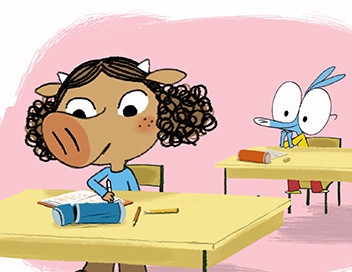 Ah non, tu n’avais qu’à écouter !Euh, laisse ! Je vais.......dégager....Ben, _______________________ ! Dégage ! HahaTu es un bon petit ! Un chevalier ne renonce jamais ! Jamais !! Jamais !!Oui, c’est vrai, le Chevalier Cheval ne restera pas sur un échec !Pétula !Qu’est-ce que tu veux encore ?Euh, le problème de maths de ce matin, il parlait bien d’éclairs au chocolat ?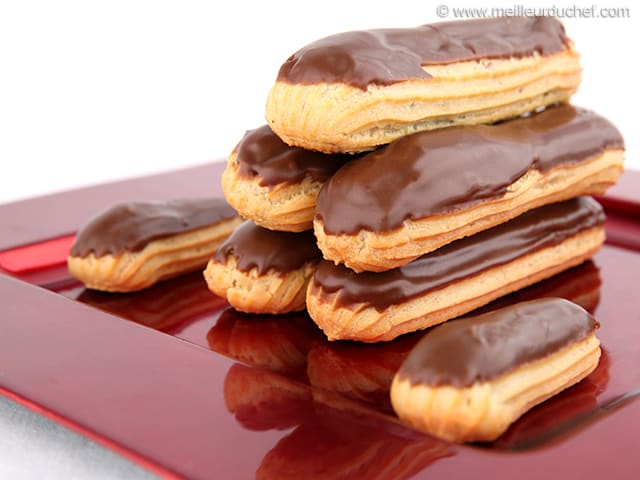 Eh ben oui, ______________________ ?Tu en voudrais des éclairs au chocolat ?Tu en as ?Non, mais j’ai des sous, je peux en acheter !Et après on va les manger au parc, comme ça tu pourras m’expliquer le problème avec !Bon, __________________, mais vite ! Et puis je veux aussi des réglisses !Alors, essaie de sèv Ariol : un monsieur a dix éclairs, il en mange un, puis il en perd deux autres, puis en donne un et demie et encore un et demie, tu m’écoutes........et oui !le monsieur en retire encore deux, combien en reste-t-il ?deux, il y en a deux !oui, c’est ça ! tu ne manges pas ton éclair ?je te le donne si tu veuxalors Ariol, ça s’est bien passé en maths aujourd’hui ?au début pas trop, mais j’ai insisté, et à la fin, oui, ça s’est très bien passé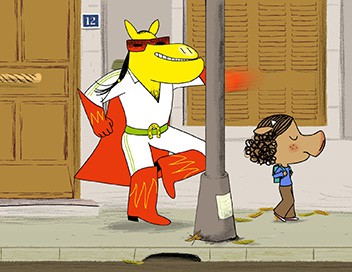 